Pennyhill Primary School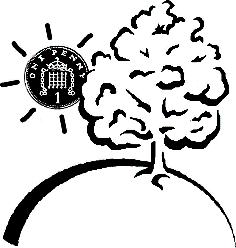 Hollyhedge Road, West Bromwich, West Midlands B71 3BUTelephone 0121 588 2230website: www.pennyhill.sandwell.sch.ukTerm dates and Office hours 2023-2024Autumn term 2023Term starts: Monday 4 September 2023Half-term holiday: Monday 30 October  to Friday 3 November 2023Term ends: Friday 22 December 2023Christmas holiday: Monday 25 December 2023 to Friday 5 January 2024Spring term 2024Term starts: Monday 8 January 2024Half-term holiday: Monday 12 February 2024 to Friday 16 February 2024Term ends: Friday 22 March 2024Easter Holiday: Monday 25 March to Friday 5 April 2024Summer term 2024Term starts: Monday 8 April 2024 (Bank Holiday Monday 6 May)Half-term holiday: Monday 27 May 2024 to Friday 31 May 2024Term ends: Monday 22 July 2024Summer holiday starts: Tuesday 23 July 2024Training days (children are not required to attend school on these days) WE WILL UPDATE THESE DATES FOR 2023/2024 AS SOON AS WE HAVE THEM.